/ – 23 Brote und Backwaren der Backkultur GmbH aus Offenburg, ein Tochterunternehmen von Edeka Südwest, wurden jüngst vom Testzentrum Lebensmittel der DLG (Deutsche Landwirtschafts-Gesellschaft) bei der jährlichen Qualitätsprüfung mit Gold und Silber ausgezeichnet.„Wir arbeiten ständig an der hohen Qualität unserer Produkte und freuen uns sehr, dass die diesjährige Qualitätsprüfung diese wieder bestätigt hat“, so Jana Koppermann, stellvertretende Geschäftsbereichsleiterin Backbetriebe. Das Unternehmen Backkultur vertreibt Brot und Backwaren in den Marktbäckereien von Edeka Südwest. Zusätzlich zur internen Qualitätskontrolle werden jährlich zahlreiche Produkte freiwillig durch externe Sachverständige der DLG kontrolliert. Qualitativ hochwertige Brot- und BackwarenBei der diesjährigen Qualitätsprüfung für Brot und Feine Backwaren der DLG wurden 14 Produkte von Backkultur mit der Goldmedaille ausgezeichnet, darunter das Urkulturkorn-Brot, das Gründerbrot, Dinkelbrötchen und die Laugenbrezeln. Bei den Süßgebäcken erhielten u.a. die Puddingbrezel, die Dinkel-Apfeltasche und der Hefestreusel Gold. Mit Silber wurden 9 weitere Produkte wie das Vollkorn Dinkelbrot, das Wurzel sowie das Odenwälder Urbrot ausgezeichnet. Auch die gemischten Mini-Schnecken und die Plunder-Nuss-Hörnchen erhielten die silberne Auszeichnung. 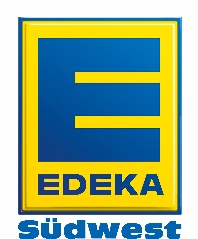 